        COLLEGE OF ENGINEERING AND TECHNOLOGY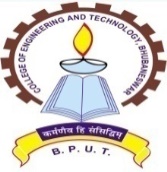 TECHNO CAMPUS, MAHALAXMI VIHAR, BHUBANESWAR-751029		                    (An Autonomous & Constituent college of BPUT)                                   Letter No.  2(4)/Cash /CET                                                        Dated: 18 / 08/2021QUOTATION CALL NOTICESealed quotations are invited from manufacturers/authorized dealers/distributors/suppliers for supply of following items to the Cash Section of the College:     The sealed quotation must reach in the office of the undersigned by Dt.2.9.21 (3.00PM) and it will be opened on same day i.e. on 2.9.21. at 4.00PM. Cost should specify the basic price and taxes etc. separately. Delivery of item will be made at Cash Section of CET Campus at the cost of supplier.  Price should be quoted including supply, installation, demonstration on functioning and warranty of minimum 3 years of the items and all taxes, GST in INR values.     Dealers are requested to furnish their STCC/ITCC clearances/GST/GSTIN/TIN/PAN, etc. and authorized dealership certificate. The sealed quotation should be sent by Speed Post/ Registered post only to the office of the Principal, College of Engineering & Technology, MahalaxmiVihar, Bhubaneswar-751029. The sealed quotation should be superscribed as “        CASH Section, CET”.  No hand delivery will be accepted. The authority is not responsible for any postal delay. Quotation received after the scheduled date and time will not be accepted.    The authority reserves the right to reject/cancel all the quotations in whole or in part without assigning any reason thereof. The quotations must specify the delivery time. Payment will be made after successful supply of items, installation and demonstration on functioning of the items duly certified by competent authority.Sd/-PIC, AccountsMemo No.               /CET      Dt. Copy forwarded to Principal/PIC, Internet/ CPC/College Website for information and necessary action.Sd/-PIC, AccountsSl. No.Name of the items  Printer (Multifunctioning):SpecificationMakeQtyRate per Unit item (Rs. )1Printer TypePaper SizePrint Speed A4 MonoPrint ResolutionDuty CycleScan SpeedScan TechnologyScan ResolutionScan MediaScan File FormatConnectivityDuplex PrintDuplex Print SpeedProcessor SpeedMemoryCopy ResolutionCopier SizeInput TraysOutput TraysWarrantyControl PanelLaser MFPA428 PPM or Higher1200 x 1200 dpi30000 pages monthlyUp 15 PPMCIS300 x 300 dpiADF, FlatbedJPG, RAW (BMP), PNG, TIFF, PDF1 Hi-Speed USB 2.0; 1 Ethernet 10/100Base-TX; Automatic (Standard)18 IPM800 MHz or above256 MB or More600 x 600 dpi25% to 400%250 sheets or more, 10 sheet priority tray150 sheets or more1 Year2-line LCD with Alphanumeric keypad: 2-line LCD text display; (Ready, Attention etc.)HP/Richo/Xerox/Modi or similar make1 no.